Blue-tongued lizard Scavenger Hunt – World Book Kids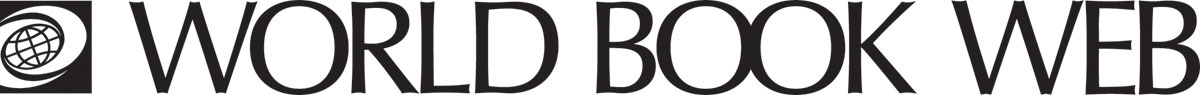 Learn more about the blue-tongued lizard on the World Book Web.Why is the blue-tongued lizard given its name?
________________________________________________________________ When does a blue-tongued lizard show its tongue?
______________________________________________________________What does the blue-tongued lizard eat?________________________________________________________________________________________________________________________________The blue-tongued lizard has powerful what?
________________________________________________________________Did you know? A blue-tongued lizard is a reptile. Learn more about reptiles here: http://www.worldbookonline.com/kids/home#article/ar831832 Learn more:Learn about lizards: http://www.worldbookonline.com/kids/home#article/ar831521 Learn about another Australian lizard here: The frilled lizard, http://www.worldbookonline.com/kids/home#article/ar835975 ANSWERS:The blue-tongued lizard is given its name from its bright blue tongue.The lizard shows it tongue when it’s angry or alarmed.Snails, insects and berries.The jaws.